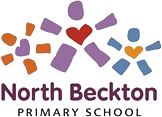 Time 4 Us – Year 1 Curriculum Map 2020/21Time 4 Us – Year 1 Curriculum Map 2020/21Time 4 Us – Year 1 Curriculum Map 2020/21Time 4 Us – Year 1 Curriculum Map 2020/21Time 4 Us – Year 1 Curriculum Map 2020/21Time 4 Us – Year 1 Curriculum Map 2020/21Time 4 Us – Year 1 Curriculum Map 2020/21Autumn 1Autumn 2Spring 1Spring 2Summer 1Summer 2RespectPositive RelationshipsDigital LiteracyMentalWellbeingOurselvesAspirationsTime for UsRespecting ourselves and othersHow behaviour affects others; being polite and respectfulwhat kind and unkind behaviour mean in and out school how kind and unkind behaviour can make people feelabout what respect meansabout class rules, being polite to others, sharing and taking turnsWhat rules are; caring for others’ needs; looking after the environmentabout examples of rules in different situations, e.g. class rules, rules at home, rules outsidethat different people have different needshow we care for people, animals and other living things in different wayshow they can look after the environment, e.g. recyclingFamilies and friendships Roles of different people; families; feeling cared forabout people who care for them, e.g. parents, siblings, grandparents, relatives, friends, teachersthe role these different people play in children’s lives and how they care for themWhat it means to be a family and how families are different, e.g. single parents, same-sex parents, etc.about the importance of telling someone — and how to tell them — if they are worried about something in their familyMedia literacy and Digital resilience Using the internet and digital devices; communicating onlinehow and why people use the internetthe benefits of using the internet and digital deviceshow people find things out and communicate safely with others onlinebasic rules for keeping safe online  and how rules can help to keep us safewhy some things have age restrictions, e.g. TV and film, games, toys or play areaswhom to tell if they see something online that makes them feel unhappy, worried, or scaredMental wellbeing; recognising different feelingshow to recognise and name different feelingsabout ways of sharing feelings, and a range of words to describe feelingshow feeling affects people's body's and how they behavehow to recognise what others might be  feelingGrowing and changing; naming body parts•To recognise what makes them special (H21)•To recognise ways in which we are all unique (H22)To Identify what they are good at, what they like and dislike (H23)•How to manage when finding things difficult (H24)•recognise the main stages of the human life cycle (baby, child, adult) (H23)• recognise the process of growing takes time and describe what changes when people grow from young to old (H26)• to identify and name the main parts of the body including external genitalia (e.g. vulva, penis, testicles) (H25)•About preparing to move to a new class/year group (H27)Work - what makes me special; jobs in the communityto recognise what makes them special and unique including their likes, dislikes and what they are good athow they are the same and different to othersabout different jobs that people they know or people in the community dothat jobs help people to earn money to pay for thingsKeeping SafeSafe relationships Recognising privacy; staying safe; seeking permission• about situations when someone’s body or feelings might be hurt and whom to go to for help • about what it means to keep something private, including parts of the body that are private • to identify different types of touch and how they make people feel (e.g. hugs, tickling, kisses and punches) • how to respond if being touched makes them feel uncomfortable or unsafe • when it is important to ask for permission to touch others • how to ask for and give/not give permission• about how to keep safe at home (including around electrical appliances) Fire safety (e.g. not playing with matches and lighters) (H30)• that household products (including medicines can be harmful if not used correctly) (H31)• about the people those job it is to help keep us safe (H33)•about what to do if there’s an accident and someone is hurt (H35)Safe relationships Recognising privacy; staying safe; seeking permission• about situations when someone’s body or feelings might be hurt and whom to go to for help • about what it means to keep something private, including parts of the body that are private • to identify different types of touch and how they make people feel (e.g. hugs, tickling, kisses and punches) • how to respond if being touched makes them feel uncomfortable or unsafe • when it is important to ask for permission to touch others • how to ask for and give/not give permission• about how to keep safe at home (including around electrical appliances) Fire safety (e.g. not playing with matches and lighters) (H30)• that household products (including medicines can be harmful if not used correctly) (H31)• about the people those job it is to help keep us safe (H33)•about what to do if there’s an accident and someone is hurt (H35)Safe relationships Recognising privacy; staying safe; seeking permission• about situations when someone’s body or feelings might be hurt and whom to go to for help • about what it means to keep something private, including parts of the body that are private • to identify different types of touch and how they make people feel (e.g. hugs, tickling, kisses and punches) • how to respond if being touched makes them feel uncomfortable or unsafe • when it is important to ask for permission to touch others • how to ask for and give/not give permission• about how to keep safe at home (including around electrical appliances) Fire safety (e.g. not playing with matches and lighters) (H30)• that household products (including medicines can be harmful if not used correctly) (H31)• about the people those job it is to help keep us safe (H33)•about what to do if there’s an accident and someone is hurt (H35)Safe relationships Recognising privacy; staying safe; seeking permission• about situations when someone’s body or feelings might be hurt and whom to go to for help • about what it means to keep something private, including parts of the body that are private • to identify different types of touch and how they make people feel (e.g. hugs, tickling, kisses and punches) • how to respond if being touched makes them feel uncomfortable or unsafe • when it is important to ask for permission to touch others • how to ask for and give/not give permission• about how to keep safe at home (including around electrical appliances) Fire safety (e.g. not playing with matches and lighters) (H30)• that household products (including medicines can be harmful if not used correctly) (H31)• about the people those job it is to help keep us safe (H33)•about what to do if there’s an accident and someone is hurt (H35)Safe relationships Recognising privacy; staying safe; seeking permission• about situations when someone’s body or feelings might be hurt and whom to go to for help • about what it means to keep something private, including parts of the body that are private • to identify different types of touch and how they make people feel (e.g. hugs, tickling, kisses and punches) • how to respond if being touched makes them feel uncomfortable or unsafe • when it is important to ask for permission to touch others • how to ask for and give/not give permission• about how to keep safe at home (including around electrical appliances) Fire safety (e.g. not playing with matches and lighters) (H30)• that household products (including medicines can be harmful if not used correctly) (H31)• about the people those job it is to help keep us safe (H33)•about what to do if there’s an accident and someone is hurt (H35)Safe relationships Recognising privacy; staying safe; seeking permission• about situations when someone’s body or feelings might be hurt and whom to go to for help • about what it means to keep something private, including parts of the body that are private • to identify different types of touch and how they make people feel (e.g. hugs, tickling, kisses and punches) • how to respond if being touched makes them feel uncomfortable or unsafe • when it is important to ask for permission to touch others • how to ask for and give/not give permission• about how to keep safe at home (including around electrical appliances) Fire safety (e.g. not playing with matches and lighters) (H30)• that household products (including medicines can be harmful if not used correctly) (H31)• about the people those job it is to help keep us safe (H33)•about what to do if there’s an accident and someone is hurt (H35)Being HealthyKeeping healthy; food and exercise; hygiene routines; sun safetywhat it means to be healthy and why it is importantways to take care of themselves on a daily basisabout basic hygiene routines, e.g. hand washingabout healthy and unhealthy foods, including sugar intakeabout physical activity and how it keeps people healthyabout different types of play, including balancing indoor, outdoor and screen-based playabout people who can help them to stay healthy, such as parents, doctors, nurses, dentists, lunch supervisorshow to keep safe in the sunKeeping healthy; food and exercise; hygiene routines; sun safetywhat it means to be healthy and why it is importantways to take care of themselves on a daily basisabout basic hygiene routines, e.g. hand washingabout healthy and unhealthy foods, including sugar intakeabout physical activity and how it keeps people healthyabout different types of play, including balancing indoor, outdoor and screen-based playabout people who can help them to stay healthy, such as parents, doctors, nurses, dentists, lunch supervisorshow to keep safe in the sunKeeping healthy; food and exercise; hygiene routines; sun safetywhat it means to be healthy and why it is importantways to take care of themselves on a daily basisabout basic hygiene routines, e.g. hand washingabout healthy and unhealthy foods, including sugar intakeabout physical activity and how it keeps people healthyabout different types of play, including balancing indoor, outdoor and screen-based playabout people who can help them to stay healthy, such as parents, doctors, nurses, dentists, lunch supervisorshow to keep safe in the sunKeeping healthy; food and exercise; hygiene routines; sun safetywhat it means to be healthy and why it is importantways to take care of themselves on a daily basisabout basic hygiene routines, e.g. hand washingabout healthy and unhealthy foods, including sugar intakeabout physical activity and how it keeps people healthyabout different types of play, including balancing indoor, outdoor and screen-based playabout people who can help them to stay healthy, such as parents, doctors, nurses, dentists, lunch supervisorshow to keep safe in the sunKeeping healthy; food and exercise; hygiene routines; sun safetywhat it means to be healthy and why it is importantways to take care of themselves on a daily basisabout basic hygiene routines, e.g. hand washingabout healthy and unhealthy foods, including sugar intakeabout physical activity and how it keeps people healthyabout different types of play, including balancing indoor, outdoor and screen-based playabout people who can help them to stay healthy, such as parents, doctors, nurses, dentists, lunch supervisorshow to keep safe in the sunKeeping healthy; food and exercise; hygiene routines; sun safetywhat it means to be healthy and why it is importantways to take care of themselves on a daily basisabout basic hygiene routines, e.g. hand washingabout healthy and unhealthy foods, including sugar intakeabout physical activity and how it keeps people healthyabout different types of play, including balancing indoor, outdoor and screen-based playabout people who can help them to stay healthy, such as parents, doctors, nurses, dentists, lunch supervisorshow to keep safe in the sun